В рамках месячника оборонно-массовой и военно-патриотической работы «Славе Кубани не меркнуть – традициям жить» прошли уроки мужества в начальной школе.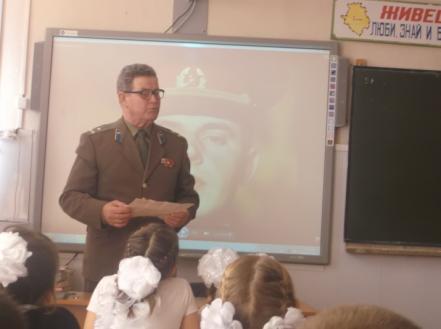 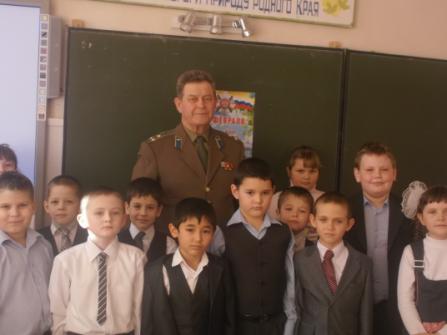 